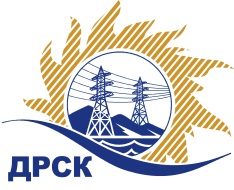 Акционерное общество«Дальневосточная распределительная сетевая  компания»ПРОТОКОЛпроцедуры вскрытия конвертов с заявками участников СПОСОБ И ПРЕДМЕТ ЗАКУПКИ: открытый электронный запрос предложений № 595819 на право заключения Договора на выполнение работ «Ремонт сетевого участка Возжаевка, ТП г. Белогорска, РПБ Белогорского РЭС»  для нужд филиала АО «ДРСК» «Амурские электрические сети» (закупка 49 раздела 1.1. ГКПЗ 2016 г.).Плановая стоимость: 2 955 000,00 руб. без учета НДС; 3 486 900,0 руб. с учетом НДСПРИСУТСТВОВАЛИ: постоянно действующая Закупочная комиссия 2-го уровня ВОПРОСЫ ЗАСЕДАНИЯ КОНКУРСНОЙ КОМИССИИ:В ходе проведения запроса предложений было получено 9 предложений, конверты с которыми были размещены в электронном виде на Торговой площадке Системы www.b2b-energo.ru.Вскрытие конвертов было осуществлено в электронном сейфе организатора запроса предложений на Торговой площадке Системы www.b2b-energo.ru автоматически.Дата и время начала процедуры вскрытия конвертов с предложениями участников: 06:59 московского времени 27.01.2016Место проведения процедуры вскрытия конвертов с предложениями участников: Торговая площадка Системы www.b2b-energo.ru Всего сделано 40 ценовых ставок на ЭТП.В конвертах обнаружены предложения следующих участников запроса предложений:Ответственный секретарь Закупочной комиссии 2 уровня                                  Т.В.ЧелышеваЧувашова О.В.(416-2) 397-242№ 265/УР-Вг. Благовещенск27 декабря 2015 г.№Наименование участника и его адресПредмет заявки на участие в запросе предложений1ИП Решетников Д. В. (675000, Россия, Амурская обл., г. Благовещенск, ш. Игнатьевское, д. 12, стр. 2, кв. 86)Предложение, подано 26.01.2016 в 06:29
Цена: 2 386 162,50 руб. (НДС не облагается)2ООО "Династия" (675000, Россия, Амурская область, г. Благовещенск, ул. Забурхановская, 98)Предложение, подано 26.01.2016 в 06:26
Цена: 2 820 200,00 руб. (цена без НДС: 2 390 000,00 руб.)3ООО "СтройАльянс" (675000, Россия, Амурская обл., г. Благовещенск, ул. Ленина, д. 196, корп. А, оф. 17)Предложение, подано 26.01.2016 в 04:44
Цена: 2 950 000,00 руб. (цена без НДС: 2 500 000,00 руб.)4ООО "АльянсГрупп" (675000, Россия, Амурская обл., г. Благовещенск, ул. Политехническая, д. 77)Предложение, подано 26.01.2016 в 03:52
Цена: 3 127 000,00 руб. (цена без НДС: 2 650 000,00 руб.)5ООО "Дальстройинвестком" (675000, Амурская обл., г. Благовещенск, ул. Островского, д. 39)Предложение: подано 23.01.2016 в 08:33
Цена: 2 707 809,24 руб. (НДС не облагается)6ООО "ЭК "СВЕТОТЕХНИКА" (675029, Россия, Амурская обл., г. Благовещенск, ул. Артиллерийская, д. 116)Предложение, подано 26.01.2016 в 02:39
Цена: 3 260 000,16 руб. (цена без НДС: 2 762 712,00 руб.)7ООО "СвязьСтройКомплекс" (658823, Алтайский край, г. Славгород, ул. Ленина, д. 109)Предложение: подано 25.01.2016 в 12:43
Цена: 3 333 888,52 руб. (цена без НДС: 2 825 329,25 руб.)8ООО "ПРОМЕТЕЙ +" (675000, Россия, Амурская обл., г. Благовещенск, ул. Мухина, д. 150)Предложение, подано 25.01.2016 в 05:21
Цена: 2 950 000,00 руб. (НДС не облагается)9ООО "Прометей" (675000 Амурская обл. г. Благовещенск ул. Островского, дом 65, помещение 6)Предложение, подано 25.01.2016 в 09:44
Цена: 2 950 000,00 руб. (НДС не облагается)